2.07will enable him/her to reach his/her fullest physical, emotional, psychological, and behavioral potential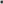 PERFORMANCE RESPONSIBILITIES:1. Provide a basic core program for eligible students consistent with state education code requirements.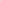 Works cooperatively with classroom teachers who have eligible students in regular classes, interpreting the abilities and disabilities of these students to the entire staff, and assisting the student with regular class assignments.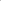 Confers frequently with parents and professional staff members regarding the educational, social, and personal problems of such students.Assists other professional staff members in resolving the unique psychological or disciplinary problems of eligible students.Assists in screening, evaluating, and recommending placements of eligible students in the school's Special Education program.Assists the eligible student in making a realistic assessment of his/her abilities and in establishing educational and occupational goals in keeping with these abilities.Counsels individuals and groups of eligible students with educational, occupational, and personal problems.Provides motivation to eligible students who have a short attention span.4/2011	Special Education Teacher Job Description2.07Undertakes continuing professional study in the psychology of the handicapped student in teaching methods related to this field.Keeps attendance records and all other records pertinent to the Special Education program for state reports.Maintains an up-to-date I.E.P. on all special education resource students and modifies as determined by the IEP Team.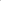 Actively participates in all S-Team and IEP Team meetings.Adheres to all local, state and federal laws and guidelines pertaining to Special Education.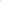 Performs other duties as directed by the principal, supervisors, or Director ofSchools.TERMS OF EMPLOYMENT:Ten, eleven, or twelve month year. Salary and work to be established by the Board and Career Ladder status.EVALUATION:Performance of this job will be evaluated in accordance with provisions of the Board's policy on Evaluation of Professional Personnel.Approved by:Date: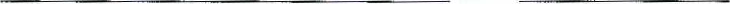 Reviewed and agree to by:Date:	(Employee)	4/2011	Special Education Teacher Job DescriptionTITLE:Special Education TeacherQUALIFICATIONS:Bachelor's Degree from an accredited institution.A valid Tennessee teaching certificate with endorsement in Special Education.Willingness and ability to work with eligible students.REPORTS TO:Principal, Special Education Supervisor, and Special Education Assistant SupervisorJOB GOAL:To provide each eligible student with a program that